嘉義縣107年新港溪北六興宮正黑面三媽盃小六學藝競試 數學科試卷 (單選題共20題，每題5分)。如果6年後，老師的年齡將是學生的2倍，已知老師今年38歲，請問: 學生今年幾歲? 請選出正確者。(A)小於12歲(B)13歲(C)15歲(D)大於15歲已知半徑為8公分的4個銅板排列如下圖，求這4個銅板圍出來黑色區域的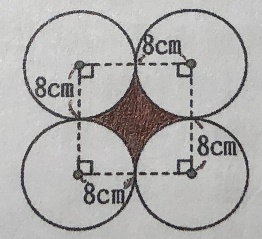    面積是多少? 假設圓周率為3.14，請選出正確者。(A)小於50平方公分(B) 55.04平方公分(C) 65.04平方公分(D)大於70平方公分設有甲、乙、丙三個數，已知甲-1=乙+2=丙-3，則甲、乙、丙三個數的大小順序為何?(A)丙>甲>乙(B)乙>丙>甲(C)甲>乙>丙(D)甲>丙>乙有一個長方體水槽，內部的長24公分，寬20公分，高30公分。今如果水槽注入一桶水7.2公升之後，請問水深是多少公分?(A)10公分(B)1.0公分(C)15公分(D)1.5公分某人參加登山活動，已知登山口到山頂的實際距離是2.5公里，若他上山花了2.5小時，下山返回花了1小時40分，求他的平均速率為每分鐘多少公尺?(A)15公尺(B)20公尺(C)25公尺(D)大於30公尺6. 有一座長方形社區公園，長與寬分別為50公尺及35公尺，今欲開闢兩條寬度為5公尺的健康步道，其餘的地方(四塊空地)種植花草，如下圖。試求: 種植花草的面積是多少平方公尺? (A)小於1000平方公尺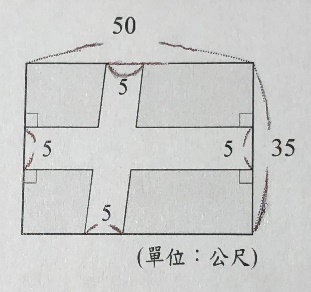 (B)1150平方公尺(C)1350平方公尺(D)1550平方公尺7. 若有一個比例尺在地圖上5公分，代表實際距離2公里，請問下列何者是此比例尺正確的表示方式？(A)(B)(C)(D)假設甲=6%，乙=，丙=0.1，請比較甲、乙、丙三個數的大小，何者正確?(A)甲>乙>丙         (B)乙>丙>甲       (C)丙>甲>乙     (D)甲>丙>乙甲手表每天走快1分18秒，乙手表每天走慢54秒，今兩支手表對準後，請問: 一星期後兩支手表相差多少時間? (A)15分24秒(B)14分24秒(C)13分24秒(D)以上皆非六年甲班有男生21人，占全年級男生的; 女生24人，占全年級女生的，請問六年級男女生人數相差多少人? 25人22人19人16人如下圖，用10朵花片可以串成每邊各有3朵花片的正五邊形。請問: 如果要串成每邊各有20朵花片的正五邊形，共需要幾朵花片?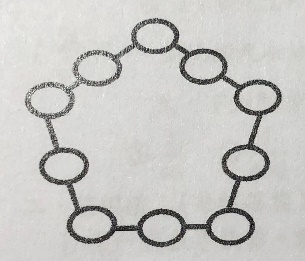 100朵99朵97朵95朵考慮一個六角柱， 假設它有a個面，b個頂點，c條邊，則下列何者正確?a<b<ca<c<bb<a<ca, b, c均為3的倍數下列各等式換算中，何者不正確?(A)1立方公分=1毫升(B)1公秉 =1000公升(C)1立方公尺=10公秉(D)1公升=1000立方公分如果菠菜公斤的售價是元，洋蔥公斤的售價是元，請問: 菠菜與洋蔥都各買1公斤需要多少元?(A)43.3元(B)42.3元(C)41.3元(D)40.3元甲每小時騎車12公里，乙每小時所騎的速度是甲的，如果乙先騎小時後，甲才由後方出發追趕，請問: 甲什麼時候才能追到乙後面4公里的地方?(A)20小時(B)18小時(C)16小時(D)14小時已知有一套高級運動服的成本為1200元，某公司週年慶時促銷，先將成本加三成做為定價，再按定價打八五折賣出，請問: 某公司賺或賠多少元? (A)賺126元(B)賠126元(C)賺360元(D)賠360元假設台中市66路公車從早上6時開出第一班車後，然後每間隔12分鐘開出一班車，則持續到晚上10時30分共開出多少班車? (A)81班(B)82班(C)83班(D)84班某遊樂園有一圓形跑道，全長2100公尺，如果甲每分鐘走60公尺，乙每分鐘走70公尺，丙每分鐘走50公尺，現在三人同時同地同方向出發，請問: 出發後至少需經過多少時間，三人才又在原出發地點相遇?(A)120分鐘(B)150分鐘(C)180分鐘(D)210分鐘算算看，求下列這些數之總和為多少: 50+51+52+53+…+98+99+100=？(A)3550(B)3625(C)3750(D)3825小明很確定: 之前許多次數學科小考的平均分數是76分，而且，若他這一次能考100分，則使平均分數變成79分，請問: 小明全部考了幾次小考?10次8次6 次5 次數學參考答案第1題第2題第3題第4題第5題DBACB第6題第7題第8題第9題第10題CDCAB第11題第12題第13題第14題第15題DACAB第16題第17題第18題第19題第20題ACDDB